	Four in a Line Game Board (for Combined Grades Extension)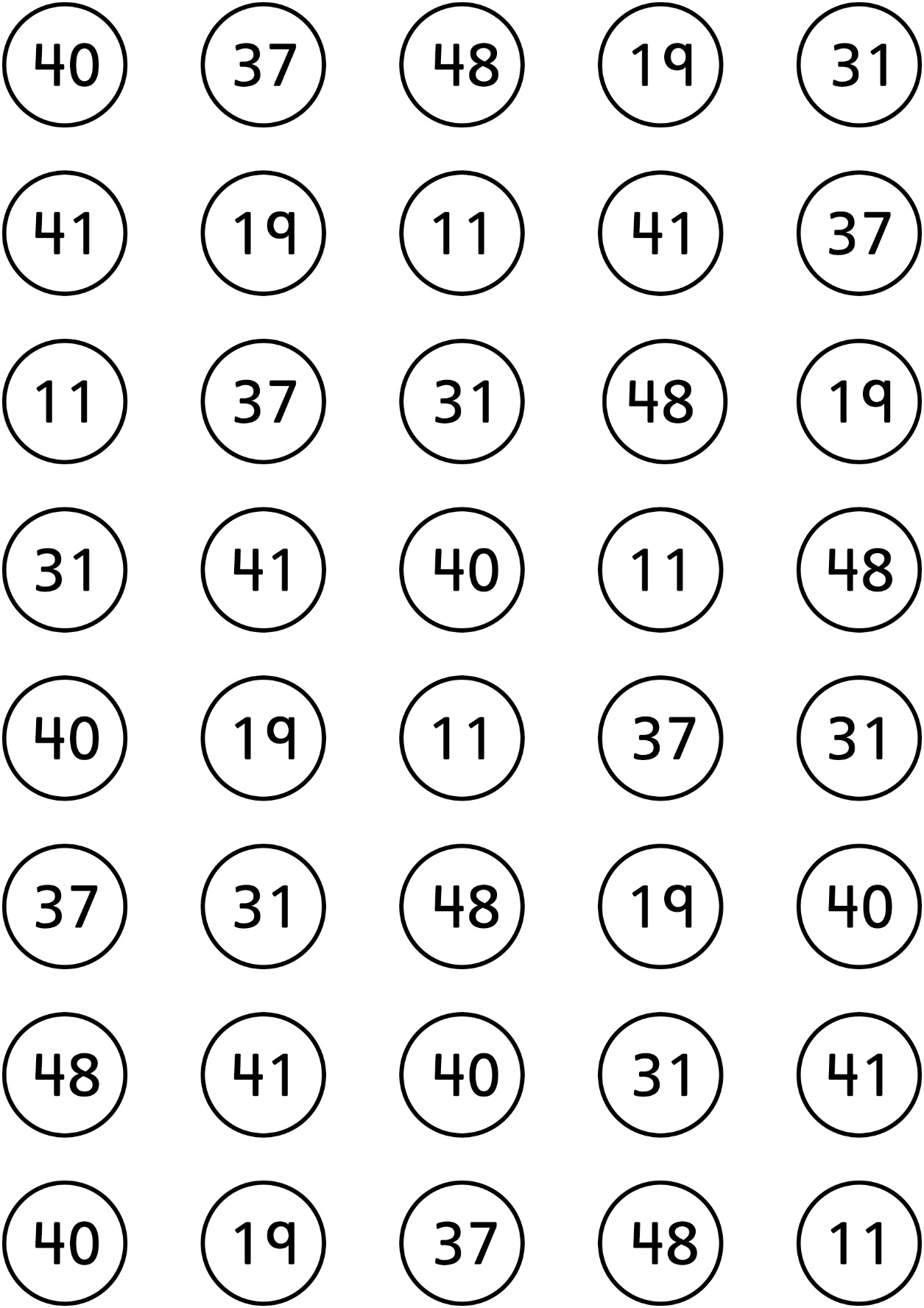 